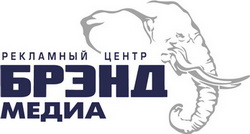 Прайс-лист на звуковые ролики в метро Санкт-Петербурга.Обязательно ознакомьтесь с особенностями трансляции звуковых роликов.
Все цены введены с 01.03.2014 и даны с учётом НДС (18%)СТОИМОСТЬ ТРАНСЛЯЦИИ ЗВУКОВОГО РОЛИКА
 За 1 трансляцию ролика одновременно на всех эскалаторах станций метрополитена
Минимальный заказ – 5 трансляций.

РАБОЧИЕ ДНИ:
ПИК: 7:00, 7:30, 8:00, 8:30, 9:00, 9:30; 16:00, 16:30, 17:00, 17:30, 18:00, 18:30, 19:00
НЕ ПИК: 10:00, 10:30, 11:00, 11:30, 12:00, 12:30, 13:00, 13:30, 14:00, 14:30, 15:00, 15:30; 19:30, 20:00, 20:30, 21:00, 21:30, 22:00, 22:30, 23:00ВЫХОДНЫЕ И ПРАЗДНИЧНЫЕ ДНИ:
ПИК: 12:00, 12:30, 13:00, 13:30, 14:00, 14:30, 15:00, 15:30, 16:00, 16:30
НЕ ПИК: 7:00, 7:30, 8:00, 8:30, 9:00, 9:30,10:00, 10:30, 11:00, 11:30; 17:00, 17:30, 18:00, 18:30, 19:00, 19:30, 20:00, 20:30, 21:00, 21:30, 22:00, 22:30, 23:00Позиционирование ролика:
Если ролик размещается на одной, определенной станции или группе станций, при расчете стоимости трансляции применяется коэффициент 1,2.
Если ролик позиционируется в начале и/или в конце блока рекламных объявлений, при расчете стоимости трансляции применяется коэффициент 1,2.

Срок исполнения заказа – через один рабочий день после оплаты, но не ранее, чем через 2 рабочих дня после подачи заявки, не считая даты ее поступления. При срочном исполнении заказа трансляция ролика возможна не ранее 18:00 часов следующего рабочего дня. При срочном исполнении, цена трансляции ролика в первый день умножается на 3.Скидка от объема заказа:







Оформление заказа
К рекламному ролику, предоставляемому заказчиком, должны быть приложены текст ролика и отчет обо всех использованных в ролике музыкальных произведениях российских и зарубежных правообладателей по форме, требуемой РАО, заверенные подписью уполномоченного лица и печатью организации.Рекламные материалы должны сопровождаться копиями сертификатов и/или лицензий и/или разрешений на рекламируемые товары и/или услуги в установленных законодательством случаях, а также заверенными копиями договоров или выписками из договоров о передаче авторских и смежных прав на произведения, использованные в рекламном ролике.Исполнитель оставляет за собой право не принимать к размещению ролики, когда рекламный продукт не соответствует ФЗ «О рекламе»,  нарушает этику, имеет содержание способствующее нарушению безопасности поездки пассажиров, обладающее оскорбляющим воздействием на пассажиров, имеет политический или религиозный характер и т.д.Аудиоролик Заказчика проходит согласование в метрополитене. В отдельных случаях, метрополитен может отказать в трансляции ролика, если он по содержанию или музыкальному оформлению может оказать негативное воздействие на определенные группы пассажиров или может быть предпосылкой к нарушению безопасности проезда на метрополитене.Аудиоролики транслируются по всем наклонным ходам станций метрополитена одновременно.
Эфирная справка о проведении рекламной кампании предоставляется заказчику по требованию. 
Для проведения профилактических работ в метрополитене или в связи с неисправностями возможны отключения отдельных станций от сети трансляции.Особенности трансляции рекламных роликов в метро
Трансляция производится по всем станциям одновременно. В виде дополнительной услуги возможна организация трансляции на одной станции или группе станций. Для проведения профилактических работ и в связи с неисправностями возможны отключения отдельных станций от сети трансляции. Порядок и время отключения мы прогнозировать и контролировать не можем, поэтому трансляция полностью гарантируется нами на 95% станций. Если рекламодатель особенно заинтересован в трансляции на одной или нескольких станциях, то он должен уведомить об этом рекламное бюро заранее, до подачи заказа. В этом случае будет проведена дополнительная проверка качества трансляции, о результатах будет сообщено рекламодателю.Порядок выхода объявлений в блоке определяется компьютером каждый раз в произвольном порядке, т.е. ваше объявление может быть первым, десятым или последним в блоке. При необходимости, точное время, когда объявление рекламодателя было в эфире, можно уточнить в нашем бюро, заказав эфирную справку.БРЭНД МЕДИА
WWW.BRAND-METRO.RU
+74955063802 (многоканальный)
margo@brandmedia.ru Хронометраж роликаВРЕМЯ ПИКВРЕМЯ НЕ ПИК5 сек.470 руб.300 руб.10 сек.940 руб.600 руб.15 сек.1410 руб.900 руб.20 сек.1880 руб.1200 руб.25 сек.2350 руб.1500 руб.30 сек.2820 руб.1800 руб.Объем заказа, руб.Скидка20001 – 3000010%30001 – 5000015%50001 – 9000020%90001 – 15000025%  150001 – 27000030%270001 – 59000032%от 59000135%